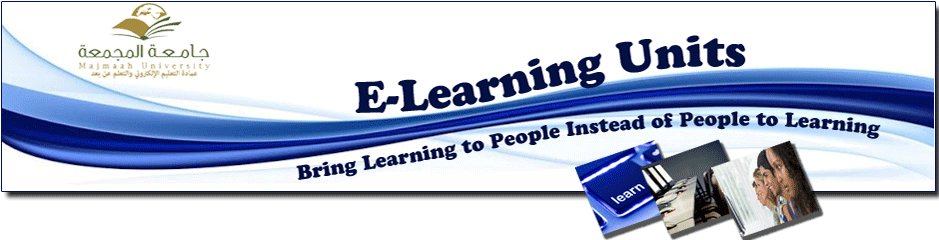 وحدة التدريب النسائي تختتم فعالياتها التدريبية بورشة عمل بعنوان “استخدام تطبيقات ويب 2 في التعليم”الثلاثاء 20/6/1434هـأختتمت وحدة التدريب النسائي فعالياتها التدريبية بورشة عمل بعنوان “استخدام تطبيقات ويب 2 في التعليم” اقامتها في كلية التربية بالمجمعة. القتها أ. منيرة الزومان وحضرها عدد من أعضاء هيئة التدريس بالجامعة. وخلال ورشة العمل تم عرض وتطبيق عملي خطوة بخطوة لعملية التسجيل في بعض تطبيقات ويب 2 وتفعيله وشرح نموذج لاستخدامه في دعم مهنة التعليم. ومن المعروف أن ويب 2 مصطلح يشير إلى مجموعة من التقنيات الجديدة والتطبيقات الشبكية التي أدت إلى تغيير سلوك الشبكة العالمية "إنترنت" حيث تحمل عددًا من الخصائص التي تميزها مثل: السماح للمستخدمين باستخدام برامج تعتمد على المتصفح و التعبير عن أنفسهم، اهتماماتهم وثقافتهم و تزويدهم بأنظمة تفاعلية تسمح بمشاركتهم في تفاعل اجتماعي و غيرها.   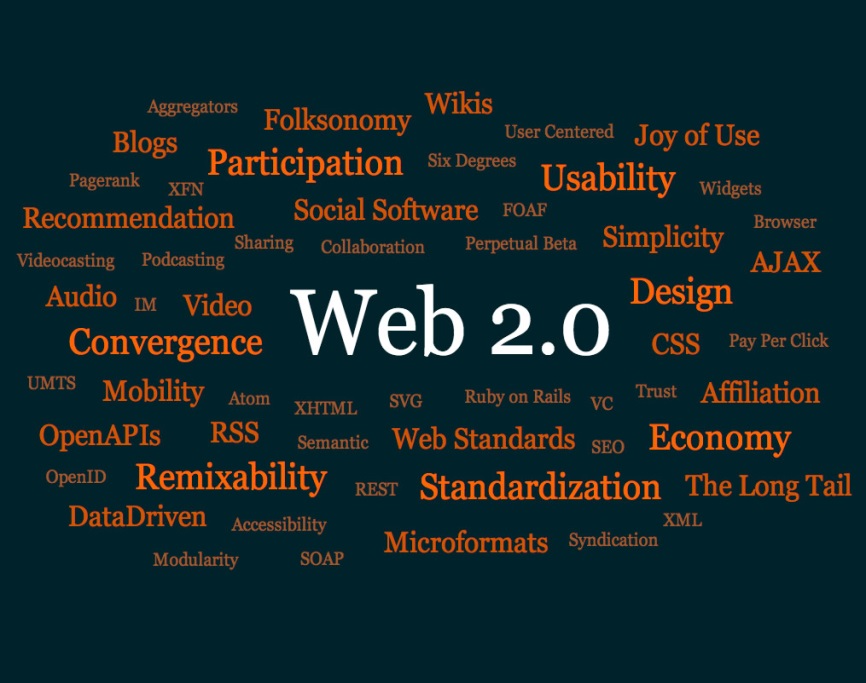 